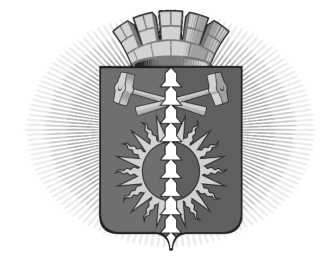 АДМИНИСТРАЦИЯ ГОРОДСКОГО ОКРУГА ВЕРХНИЙ ТАГИЛПОСТАНОВЛЕНИЕот 19.12.2019от 19.12.2019        № 865        № 865г. Верхний Тагилг. Верхний Тагилг. Верхний Тагилг. Верхний Тагилг. Верхний ТагилОб ограничении роста платежей граждан за коммунальные услуги на территории городского округа Верхний Тагил с 01 января 2020 года по 31 декабря 2020 годаОб ограничении роста платежей граждан за коммунальные услуги на территории городского округа Верхний Тагил с 01 января 2020 года по 31 декабря 2020 годаОб ограничении роста платежей граждан за коммунальные услуги на территории городского округа Верхний Тагил с 01 января 2020 года по 31 декабря 2020 годаОб ограничении роста платежей граждан за коммунальные услуги на территории городского округа Верхний Тагил с 01 января 2020 года по 31 декабря 2020 годаОб ограничении роста платежей граждан за коммунальные услуги на территории городского округа Верхний Тагил с 01 января 2020 года по 31 декабря 2020 годаВ целях исполнения Федерального закона от 28 декабря 2013 года №417-ФЗ «О внесении изменений в Жилищный кодекс Российской Федерации и в отдельные законодательные акты Российской Федерации», Постановления Правительства Российской Федерации от 30.04.2014 №400 «О формировании индексов изменения размера платы граждан за коммунальные услуги в Российской Федерации», распоряжения Правительства Российской Федерации от 29.10.2019 № 2556-р «Об утверждении индексов изменения размера вносимой гражданами платы за коммунальные услуги в среднем по субъектам Российской Федерации на 2020 год», Указа Губернатора Свердловской области от 13 декабря 2019 года № 669-УГ «Об установлении значений  предельных (максимальных) индексов изменения размера вносимой гражданами платы за коммунальные услуги в муниципальных образованиях, расположенных на территории Свердловской области, на 2020 год», руководствуясь Уставом городского округа Верхний Тагил, Администрация городского округа Верхний ТагилПОСТАНОВЛЯЕТ:1. Установить, что изменение размеров платы граждан, проживающих на территории городского округа Верхний Тагил, за коммунальные услуги:с 01.01.2020 по 30.06.2020 года не должно превышать 100 % к уровню, сложившемуся в декабре 2019 года; с 01.07.2020 по 31.12.2020 года не должно превышать 105,6 % к уровню, сложившемуся в июне 2020 года.2. Контроль за исполнением настоящего постановления возложить на заместителя главы администрации по экономическим вопросам Н.Е. Поджарову.3. Настоящее постановление опубликовать на официальном сайте городского округа Верхний Тагил в сети Интернет (www.go-vtagil.ru).Глава городского округа                                                                       В.Г. Кириченко                 Верхний ТагилВ целях исполнения Федерального закона от 28 декабря 2013 года №417-ФЗ «О внесении изменений в Жилищный кодекс Российской Федерации и в отдельные законодательные акты Российской Федерации», Постановления Правительства Российской Федерации от 30.04.2014 №400 «О формировании индексов изменения размера платы граждан за коммунальные услуги в Российской Федерации», распоряжения Правительства Российской Федерации от 29.10.2019 № 2556-р «Об утверждении индексов изменения размера вносимой гражданами платы за коммунальные услуги в среднем по субъектам Российской Федерации на 2020 год», Указа Губернатора Свердловской области от 13 декабря 2019 года № 669-УГ «Об установлении значений  предельных (максимальных) индексов изменения размера вносимой гражданами платы за коммунальные услуги в муниципальных образованиях, расположенных на территории Свердловской области, на 2020 год», руководствуясь Уставом городского округа Верхний Тагил, Администрация городского округа Верхний ТагилПОСТАНОВЛЯЕТ:1. Установить, что изменение размеров платы граждан, проживающих на территории городского округа Верхний Тагил, за коммунальные услуги:с 01.01.2020 по 30.06.2020 года не должно превышать 100 % к уровню, сложившемуся в декабре 2019 года; с 01.07.2020 по 31.12.2020 года не должно превышать 105,6 % к уровню, сложившемуся в июне 2020 года.2. Контроль за исполнением настоящего постановления возложить на заместителя главы администрации по экономическим вопросам Н.Е. Поджарову.3. Настоящее постановление опубликовать на официальном сайте городского округа Верхний Тагил в сети Интернет (www.go-vtagil.ru).Глава городского округа                                                                       В.Г. Кириченко                 Верхний ТагилВ целях исполнения Федерального закона от 28 декабря 2013 года №417-ФЗ «О внесении изменений в Жилищный кодекс Российской Федерации и в отдельные законодательные акты Российской Федерации», Постановления Правительства Российской Федерации от 30.04.2014 №400 «О формировании индексов изменения размера платы граждан за коммунальные услуги в Российской Федерации», распоряжения Правительства Российской Федерации от 29.10.2019 № 2556-р «Об утверждении индексов изменения размера вносимой гражданами платы за коммунальные услуги в среднем по субъектам Российской Федерации на 2020 год», Указа Губернатора Свердловской области от 13 декабря 2019 года № 669-УГ «Об установлении значений  предельных (максимальных) индексов изменения размера вносимой гражданами платы за коммунальные услуги в муниципальных образованиях, расположенных на территории Свердловской области, на 2020 год», руководствуясь Уставом городского округа Верхний Тагил, Администрация городского округа Верхний ТагилПОСТАНОВЛЯЕТ:1. Установить, что изменение размеров платы граждан, проживающих на территории городского округа Верхний Тагил, за коммунальные услуги:с 01.01.2020 по 30.06.2020 года не должно превышать 100 % к уровню, сложившемуся в декабре 2019 года; с 01.07.2020 по 31.12.2020 года не должно превышать 105,6 % к уровню, сложившемуся в июне 2020 года.2. Контроль за исполнением настоящего постановления возложить на заместителя главы администрации по экономическим вопросам Н.Е. Поджарову.3. Настоящее постановление опубликовать на официальном сайте городского округа Верхний Тагил в сети Интернет (www.go-vtagil.ru).Глава городского округа                                                                       В.Г. Кириченко                 Верхний Тагил